Jótállási BizonylatFeltételek 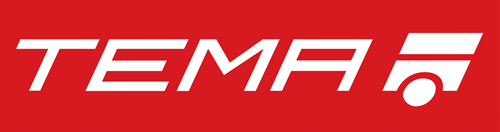 Az utánfutó gyártója a termék kifogástalan működésére jótállást ad, azzal a feltétellel, hogy a vevő az üzemeltetési kézikönyv tanácsait betartva a terméket rendeltetésszerűen fogja használni.A garancia időtartama a vásárlás időpontjától számított 12 hónap. A garancia érvényesítésekor bekell mutatni a termékre vonatkozó kitöltött jótállási jegyet, valamint a vásárlást igazoló számlát.Az utánfutóra, pótkocsira kiadott jótállás érinti: anyaghibákat, a szerkezeti megmunkálás során keletkezett hibákat. A jótállás csak a gyártó cég, és beszállítói által biztosított gyári alkatrészekre vonatkozik.A pótkocsi, utánfutó fém alkatrészei, elektrogalvanikus módszer segítségével cinkbevonattal van ellátva. Ennek fő célja a korrózió elleni védelem. A cinkbevonat nem ellenálló a savakkal, sókkal,és még néhány vegyi anyaggal szemben, így az azokból eredő korróziós problémákra a jótállás nem terjed ki, nem terjed ki továbbá a karcolások, horpadások által okozott felületi sérülések okozta korrózióra sem.  Az ilyen külső behatások általi korrózió elkerülése érdekében, a használati útmutatóban leírtakat bekell tartani. A garancia nem vonatkozik a rendeltetésszerű használat során elkopott alkatrészekre: gumiabroncs, izzók, csapágyak stb. –a pótkocsi túlterhelése közben bekövetkezett károkra –a megengedett sebesség túllépésével kapcsolatos károsodásokra –az üzemeltetési kézikönyvben leírt használati utasítások figyelmen kívül hagyásából eredő károkra –az egyénileg végrehajtott változtatások, átalakítások által bekövetkezett hibákra –nem eredeti utólag beépítet alkatrészekből eredő hibákra –hibás pótkocsiból eredő elveszített haszon, miatti követelésre.pótkocsi típusa……………………………………………………………………………………………….alvázszáma…………………………………………………………………………………………………….megengedett össztömeg……………………………………………………………………………….vásárlás időpontja………………………………………………………………………………………….eladó……………………………………………………………………………………………………………..Kezelési és használati utasítás.A jelen gépkocsi utánfutó megfelel az európai szabványoknak, valamint közlekedési szabályoknak. A saját és a forgalom egyéb résztvevőinek biztonsága érdekében a vontató járművek és az utánfutót megfelelő műszaki állapotban kell tartani. Ennek érdekében fogadja néhány használattal és karbantartással kapcsolatos jó tanácsunkat. A fenti szabályok az utánfutó üzemzavarmentes, megfelelő és biztonságos használatának feltétele. A használati utasítás be nem tartása a garancia elvesztését okozhatja.Elindulás előtt:Csatlakoztatás Csatlakoztassa az utánfutót a gépkocsi vonóhorogjára. Csatolja fel a biztonsági huzalt. A huzalt ne tegye rá közvetlenül vonóhorogra, hanem rögzítse külön úgy, hogy az ne tudjon kioldani abban az esetben, ha az utánfutó menet közben kiakadna. Győződjön meg róla, hogy az utánfutó megfelelően rögzül a vontató jármű vonóhorgán. A kapcsolófej fogantyújának vízszintes helyzetben kell lennie. A fogantyú reteszének zárnia kell. Kézzel mozgatva próbálja meg a kapcsolófejet a vonógömbről lehúzni, ezzel ellenőrizve a kapcsolófej megfelelő rögzítését. Csatlakoztassa az utánfutó csatlakozódugóját a vonóhorog mellett levő aljzatba. Lecsatlakoztatáskor ne húzza a vezetéknél fogva.Elindulás előtt maximálisan húzza fel a kitámasztó kereket.  A világítás ellenőrzéseEllenőrizze a lámpák megfelelő működését.A lámpákat az utánfutó csatlakoztatása után kell ellenőrizni.A hibás működést megfelelő műszerrel, vagy másik járművel lehet leellenőrizni.Lehetséges hibaforrások az utánfutón:A ( fő vagy a komplex lámpák) csatlakozódugója nincs megfelelően az aljzatba A (fő vagy a komplex lámpák ) csatlakozódugója bepiszkolódottA (fő vagy a komplex  lámpa) csatlakozódugója vezetéke megrozsdásodott  vagy elszakadt Az égők hibásakA lámpában az érintkezők nedvesség hatására korrodáltak: tisztítsa meg az érintkezőketLehetséges hibaforrások a járművön:A csatlakozóaljzat meghibásodott: ellenőriztesse javítóműhelyben Egyes gépkocsik esetében a villamos hálózat felépítéséből eredően a biztosítékok kiolvadnak. Ez az irányjelző bekapcsolásakor történik. Ellenőriztesse a villamos hálózatot megfelelő javítóműhelyben és tegyen be nagyobb biztosítékot.A kerekeket rögzítő csavarok meghúzása Elindulás előtt ellenőrizze a kerekeket rögzítő csavarokat és szükség esetén húzza meg  dinamométeres kulccsal.A kerekeket rögzítő  csavarokat fontos 500 kilométerenként meghúzni. A kerékagy és a keréktárcsa felületének kopása a csavarok fellazulásához vezethet. Ebből kifolyólag  nem szabad megfeledkezni a csavarok utána húzásáról.A  rakomány megfelelő elhelyezése Az utánfutó terhelhetőségével kapcsolatos információk  az utánfutó forgalmi engedélyében találhatók. Utánfutóval való közlekedéskor fontos az utánfutó megengedett terhelhetőségét betartani.Rakodáskor az utánfutón a terhet egyenletesen kell elosztania, úgy, hogy gépjármű vonóhorogja  terhelése kb. 25 kg legyen és legfőképp ne lépje túl a kapcsolófejen szereplő maximális terhelést.A túlterhelés vagy a teher helytelen elrendezése katasztrofális következményekhez vezethet és a reklamációs követelés érvénytelenségét vonja maga után:Súlyok táblázata:Folyamatosan állítjuk, hogy az utánfutók felhasználói a szállított súlya becslésekor hibás és következményeiben számukra költséges feltevésekből indulnak ki. Az alábbi adatok segíthetnek.1m3 súlya				       kgföld, homok 		száraz		1400-1600föld, homok agyag          nedves		1800-2500sóder			száraz		1500-1800friss beton 				2400-2600zúzott kő				1800-2000A motorkerékpár szállító utánfutónál a következő elvet kell betartani:két motorkerékpár szállításánál azokat az utánfutó kiszerelését képező két oldalsó sínbe kell rögzíteni: egy  motorkerékpár szállításának azt a sínt, melybe a motorkerékpárt kívánja rögzíteni, át kell szerelni oldalról  a váz közepére ( a gyárilag kialakított furatok segítségével).A rakomány megfelelő rögzítése A rakományt az utánfutón úgy kell rögzíteni, ne tudjon elmozdulni. Az olyan jellegű rakományt mint a homok, föld, falevelek, kavics stb. hálóval le kell takarni vagy megfelelő csomagolásban kell szállítani. Nem ajánlott kinyitott első, vagy hátsó fallal, illetve kellőképpen nem lerögzített járművel közlekedni. Minden egyes használat előtt ellenőrizze, hogy az oldalfalak le vannak zárva és a biztonsági kapocs be van csatolva. Ellenőrizze a vonórúd és a rakfelület rögzítését, a biztonsági kapocs kötését. A csónak szállító utánfutón ellenőrizze a hátsó világítótestes fal felerősítését. A motorkerékpárokat rögzítése szíjakkal az utánfutó vázán található fülekhez és ne feledkezzen el járművet és a vonórudat biztosító kapcsot.A gumiabroncs és az abroncs légnyomása ellenőrzéseNévleges ( gazdaságos) nyomás:Gumiabroncs típusa 	4.8x8	4.5x10	5.00x10   145/70R13    155/70R13   165/70R13  Gazdaságos nyomás         4,0bar   4,3bar   3,5bar      3,0 bar            2,5 bar           2,5 bar( A táblázatban szereplő nyomásértékek a maximálisan terhelt  utánfutóra értendőek. Hőség és autópályán való közlekedés esetén ajánlott  a nyomást 0, bar értékkel növelni. A nyomást mindig hideg állapotban kell mérni.)A tömlőmentes gumiabroncs önáll javítása, beleértve az abroncs levételét, folyadékkal való tömítését, az idegen tárgyak kivételét, megengedhetetlen.  Az ilyen típusú gumiabroncsot, amennyiben szög üti ár,a szöget benne kell hagyni és utána kell pumpálni: amennyiben az nem segít, le kell a kereket cserélni és sérült  kereket szervizbe kell javíttatni. A gumiabroncs  futófelületén kizárólagosan hideg állapotban ellenőrizze.Amennyiben  az utánfutó hosszabb ideig üzemen kívül marad, állítsa függőleges helyzetbe. Ily módon elkerüli terhelését, mely a gumiabroncs de formálódásához vezetet. A napfény növeli az abroncs gyorsabb öregedésének kockázatát.Egyéb információkA vontató járművet jobboldali visszapillantó tükörrel kell felszerelni  az utánfutó megfelelő figyeléséhez. Amennyiben az utánfutó a ( vontató) gépjárműnél szélesebb és bal oldali kihajtható visszapillantható tükörrel kell felszerelni.FIGYELEM! A standard kiszerelésű utánfutó pótkerekek és emelőt nem tartalmaz. Ellenőrizze, hogy a vontató jármű az utánfutóval megegyező pótkerékkel rendelkezik. Amennyiben nem,  ajánlott az utánfutót pótkerékkel, valamint az utánfutót kellő módon felemelni képes emelővel felszerelni. A hibaelhárítással kapcsolatos valamennyi műveletet védőkesztyűben kell elvégezni.Gondozása és karbantartásaAnnak érdekében, hogy az utánfutó bármely pillanatban használható legyen azt rendszeresen karban kell tartani. A garancia megszerzésének feltétele az üzemeltetési feltételek betartása.Tisztítás Az agresszív közegek szállítása után feltétlenül szükséges az utánfutót vízzel lemosni. Kerülje azok közvetlen érintkezését a csatlakozófejjel, a kerékaggyal, a kerék csapágyaival és a lámpákkal. Ennek érdekében az oldalfalakat és a vonórudat semleges viasszal vonhatja be.KapcsolófejA kapcsolófejet rendszeresen tisztítsa. Ellenőrizze, hogy nincs hézag, melyen szükséges korrigálni. Amennyiben a vonógömb és a kapcsolófej között hézag keletkezik, ellenőrizze annak okát és cserélje le az elhasználódott alkatrészeket. Az utánfutó húzásához vagy vezetéséhez na használja kapcsolófej tartófülét. A kapcsolófejt mindig kenve kell tartani. A vonóhorognak az ISO1103 amíg a kapcsolófejnek a 94/20 irányelveknek meg kell felelnie.Az utánfutó tárolása  Amennyiben az utánfutó hosszabb ideig nem kerül használatra, ajánlott:az utánfutót lemosni és vékony bevonattal bevonni:az utánfutót tető alá tenni, valamint, hogy ne foglaljon túl sok helyet, az utánfutót szilárd talajon függőleges helyzetbe állíthatja az utánfutó ( egyes modelljei) hátulján található speciális állványon, vagy bakra is lehet állítani. A tároláshoz stabil és zárt felületre van szükség. Kerülje a nedvességet és a tartós hótakarót. A további kiszerelést ( vázas ponyva) le kell szerelni. Az utánfutót másik személy segítségével lehet felállítani. Ügyeljen az utánfutó éles sarkaira. A műveleteket védőkesztyűben végezze.ÉgőcsereAz égők cseréje a lámpabúra optikus elemei kicsavarozásával és az utánfutó villamos kábele lecsatlakoztatásával történik.Az égő cseréjét alábbi módon kell elvégezni:csavarozza a lámpaburát cserélje ki az égőtellenőrizze az érintkezőketcsavarozza fel a lámpaburát Az égők összeállítása : irányjelzők, ködlámpa- 12V/21Whátsó lámpa + stop, a rendszámtábla megvilágítása – 12V/21W/5Welső lámpa, a rendszámtábla megvilágítása ( ha külön lámpa) – 12V/5WA vezetékek csatlakoztatása Óvja a csatlakozókat szennyeződéstől. Kerülje a nedvességet, hogy az érintkezők ne korrodáljanak. Ügyeljen rá, hogy a kábel a vázhoz szorítókötéssel rögzüljön. Amennyiben a csatlakozó dugó sérült, a javításhoz segítsége nyújthat a melléklet vázlat. A világítás alkatrészei korlátozott élettartamúak. A csatlakozó dugó és a kábel is természetes módon elhasználódik és szükség szerint kicserélendő.  KerékcsereA gumiabroncs terheltutánfutón való megsérülésekor az alábbiak szerint kell eljárni:biztosítsa az utánfutót a gurulástól: húzza be a jármű kézifékét és rögzítse a másik kereket lazítsa fel a kerekeket rögzítő csavarokat ( kb. egy fordulatot)állítsa az emelőt szilárd talajra és támassza a váz vagy a tengely központi pontjához csavarja  ki a csavarokat és vegye le a kereket ( óvja  a menetet a szennyeződéstől )szerelje fel az új kereketkönnyen rögzítse a csavarokat, a keresztben lévő csavarok sorrendjébenengedje el az utánfutót és vegye ki az emelőthúzza rá a kereket rögzítő csavarokat, a keresztben lévő csavarok sorrendjébenellenőrizze a lecserélt kerék gumiabroncsában a nyomást.A kereket a lecserélés után műhelyben centríroztatni kell.RozsdavédelemA sózott utakon való közlekedés befejeztével az utánfutót le kell mosni és védő gyantaréteggel kell vonni. A cinkréteg megsérülésekor, a lepattogzást, bemarást zsírtalanítani kell, majd meg kell tisztítani, szárítani és 2 vagy 3 réteg cinkréteget kell rá hidegen felvinni (p. cinkaeroszolt ). Az utánfutó valamennyi fém alkatrészén cink védőréteg található, mely rozsdagátló hatású. Miután cink  a levegőben található oxigénnel reakcióba kerül, az egyes felületek megsötétülhetnek. Ez az oxidációs folyamat eredménye és nem tekintendő meghibásodásnak. A védőréteg nem áll ellen a savaknak, a sónak és az egyes vegyszereknek. A cink korrodálása, az un ˇˇfehér korrózióˇˇ semmi  esetre sem jelenti a rozsdagátló tulajdonságok elvesztését.A vizsgálatok közötti időszakA megfelelő karbantartásérdekében a felhasználónak az alábbi teendőket kell elvégeznie:Átvizsgálás:  Az első átvizsgálás 100km után. A műszaki állapot általános felmérése. A kapcsolófej, vonórúd,kerékcsapágyak, lámpák működésének ellenőrzése. A kerekek, a tengely és a vonórúd csavarjainak rendszeres ellenőrzése és ráhúzása. A gumiabroncs állapotának és nyomásának ellenőrzése.Kenés:  A zsanérok, zárak és a kapcsolófej olajozása Ügyeljen rá, hogy:Minden egyes használat előtt ellenőrizze a műszaki állapotot, főképp kapcsolófej, a futómű működését és vonórúd billentésének bebiztosítását.Rendszeresen tisztítsa és kenje a kapcsolófejet, valamin a kapcsolófej csapágyazását.Tartsa a kerékabroncsok nyomását a gyártó által megadott szinten és folyamatosan ellenőrizze a kerékabroncsok állapotát.